IndiceComunicazioni del Settore Giovanile e Scolastico	517Comunicazioni del C.R. Campania Attività Giovanile	517Newsletter al Comitato Regionale Campania	517Orari di contatto con gli uffici del C.R. Campania	517Contatti	517Orari consentiti per lo svolgimento delle gare S.G.S.	518Orari consentiti per lo svolgimento delle gare di Settore Giovanile Regionali.	518Comunicazione Coordinatore Federale Campania F.I.G.C.	518SVINCOLI RICHIESTA ANNULLAMENTO CARTA ASSICURATIVA	518PROGRAMMA GARE S.G.S. DI RECUPERO	518PROGRAMMA GARE S.G.S. DEL 20/02/2022	520UNDER 15 C5 REGIONALI MASCH.	526Giustizia Sportiva	530Comunicazioni del Settore Giovanile e ScolasticoIn allegato al presente Comunicato Ufficiale, costituendone parte integrante, si pubblicano i seguenti Comunicati del Settore Giovanile e Scolastico:C.U. N.109 - SGS - U17 Femminile –  Fase Interregionale;C.U. N.110 - SGS - U15 Femminile –  Fase Interregionale;C.U. N.111 - SGS - U12 Femminile –  Regolamento;C.U. N.112 - SGS - U13 FP Elite      – Regolamento.******Comunicazioni del C.R. Campania Attività GiovanileNewsletter al Comitato Regionale CampaniaÈ stata istituita una newsletter settimanale per le nostre società, per consentire loro di essere sempre aggiornate sulle attività svolte dal Comitato, sui corsi e sulle normative federali. Ogni lunedì (decorrenza da lunedì 31 gennaio 2022) i nostri club riceveranno la newsletter, in cui potranno visionare anche tutte le opportunità formative, bandi e non solo, proposte sia a livello regionale che nazionale.******Orari di contatto con gli uffici del C.R. Campania Gli Uffici del C.R. Campania saranno aperti al pubblico esclusivamente, come segue: - martedì:    dalle ore 15.00 alle ore 17.30.- giovedì:  dalle ore 15.00 alle ore 17.30.Gli Uffici resteranno chiusi al pubblico negli altri giorni. Gli uffici saranno, altresì, contattabili a mezzo centralino telefonico (081 5537216):- il lunedì, mercoledì e venerdì dalle ore 10.00 alle ore 13.00 e dalle 14:30 alle 16:30- il martedì e giovedì dalle ore 10.00 alle 13.00 e dalle ore 14.30 alle ore 17.30 Il Presidente, i Vice Presidenti, i Consiglieri ed i Responsabili Regionali del Calcio a Cinque e del Calcio Femminile ricevono tramite appuntamento da concordare, direttamente con i medesimi e tramite il servizio centralino.******ContattiCOMUNICAZIONI ISTITUZIONALI 
presidente.campania@lnd.it 
segreteria.campania@lnd.it - segreteria@pec.lndcampania.itATTIVITÀ AGONISTICA E AMATORIALE
calciofemminile.campania@lnd.it
calcioa5.campania@lnd.it
tornei.campania@lnd.itUFFICIO TESSERAMENTI
tesseramento.campania@lnd.it - tesseramenti@pec.lndcampania.itAMMINISTRAZIONE E CONTABILITA'
amministrazione.campania@lnd.it - contabilita@pec.lndcampania.itATTIVITÀ GIOVANILE
sgr.campania@lnd.it - segreteria.sgr@pec.lndcampania.itINFORMAZIONI SU REGISTRO CONI
registroconi.campania@lnd.itCAMPI SPORTIVI
campisportivi.campania@lnd.it - campisportivi@pec.lndcampania.itORGANI GIUSTIZIA SPORTIVA
gst.campania@lnd.it (per il Giudice Sportivo Territoriale) - gst@pec.lndcampania.it
tft.campania@lnd.it (per il Tribunale Federale Territoriale) - tft@pec.lndcampania.it
csat.campania@lnd.it (per la Corte Sportiva Appello Territoriale) - csat@pec.lndcampania.itOrari consentiti per lo svolgimento delle gare S.G.S. Orari consentiti per lo svolgimento delle gare di Settore Giovanile Regionali.Under 18 Sabato                                       dalle ore 15:00 alle ore 18:30Domenica e giorni festivi        dalle ore 10:00 alle ore 16:00Lunedì	dalle ore 15:00 alle ore 18:30  Le gare con le società isolane saranno autorizzate solo di domenica e giorni festivi dalle 11:00 alle 15:30Under 17 -  Under 16 – Under 15 – Under 14:Sabato                                       dalle ore 15:00 alle ore 18:30Domenica e giorni festivi        dalle ore 10:00 alle ore 16:00Le gare con le società isolane saranno autorizzate solo di domenica e giorni festivi dalle 11:00 alle 15:30Orari non conformi alla suddetta notifica, vanno concordate in accordo con la società ospite.******Comunicazione Coordinatore Federale Campania F.I.G.C.Convocazione Selezione Territoriale "Magna Grecia";Convocazioni CFT Casalnuovo di Napoli del 21/02/2022;Convocazioni CFT Casola di Napoli del 21/02/2022.******SVINCOLI RICHIESTA ANNULLAMENTO CARTA ASSICURATIVA******PROGRAMMA GARE S.G.S. DI RECUPEROALLIEVI UNDER 18 REGIONALIGIRONE A - 10 Giornata GIRONE B - 10 Giornata UNDER 17 REGIONALE MASCHILEGIRONE C - 11 Giornata UNDER 16 REGIONALE MASCHILEGIRONE E - 8 Giornata GIRONE E - 9 Giornata GIRONE H - 6 Giornata GIRONE H - 8 Giornata UNDER 15 REGIONALE MASCHILEGIRONE C - 11 Giornata GIRONE D - 12 Giornata UNDER 14 REGIONALE MASCHILEGIRONE B - 8 Giornata GIRONE E- 8 Giornata GIRONE F - 8 Giornata GIRONE G - 3 Giornata GIRONE H - 7 Giornata ******PROGRAMMA GARE S.G.S. DEL 20/02/2022ALLIEVI UNDER 18 REGIONALIGIRONE A - 1 Giornata GIRONE B - 1 Giornata GIRONE C - 1 Giornata UNDER 17 REGIONALE MASCHILEGIRONE A - 1 Giornata GIRONE B - 2 Giornata GIRONE C - 2 Giornata GIRONE D - 2 Giornata GIRONE E - 2 Giornata GIRONE F - 1 Giornata UNDER 16 REGIONALE MASCHILEGIRONE A - 10 Giornata GIRONE B - 10 Giornata GIRONE C - 10 Giornata GIRONE D - 10 Giornata GIRONE E - 10 Giornata GIRONE F - 10 Giornata UNDER 15 REGIONALE MASCHILEGIRONE A - 1 Giornata GIRONE B - 1 Giornata GIRONE C - 1 Giornata GIRONE D - 1 Giornata GIRONE E - 2 Giornata GIRONE F - 1 Giornata UNDER 14 REGIONALE MASCHILEGIRONE A - 10 Giornata GIRONE B - 10 Giornata GIRONE C - 10 Giornata GIRONE D - 10 Giornata GIRONE E - 10 Giornata GIRONE F - 10 Giornata GIRONE G - 10 Giornata UNDER 14 PROGIRONE UNICO - 4 Giornata ALLIEVI UNDER 17 FEMMINILIGIRONE A - 3 Giornata UNDER 15 FEMMINILEGIRONE A - 8 Giornata UNDER 17 C5 REGIONALI MASCHILIGIRONE A - 2 Giornata GIRONE B - 2 Giornata UNDER 15 C5 REGIONALI MASCH.GIRONE A - 1 Giornata RECUPERO UNDER 17 ELITE CALCIO A5GIRONE B - 9 Giornata GIRONE B - 1 Giornata ******Risultati gare di recuperoALLIEVI UNDER 18 REGIONALIGARE DEL 31/01/2022UNDER 16 REGIONALE MASCHILEGARE DEL 30/01/2022GARE DEL 30/01/2022UNDER 15 REGIONALE MASCHILEGARE DEL 30/01/2022UNDER 14 REGIONALE MASCHILEGARE DEL 30/01/2022GARE DEL 30/01/2022GARE DEL 29/01/2022UNDER 17 C5 REGIONALI MASCHILIGARE DEL 28/01/2022ALLIEVI UNDER 18 REGIONALIRISULTATI UFFICIALI GARE DEL 13/02/2022Si trascrivono qui di seguito i risultati ufficiali delle gare disputateUNDER 17 REGIONALE MASCHILERISULTATI UFFICIALI GARE DEL 13/02/2022Si trascrivono qui di seguito i risultati ufficiali delle gare disputateRISULTATI UFFICIALI GARE DEL 12/02/2022Si trascrivono qui di seguito i risultati ufficiali delle gare disputateUNDER 16 REGIONALE MASCHILERISULTATI UFFICIALI GARE DEL 06/02/2022Si trascrivono qui di seguito i risultati ufficiali delle gare disputateRISULTATI UFFICIALI GARE DEL 13/02/2022Si trascrivono qui di seguito i risultati ufficiali delle gare disputateUNDER 15 REGIONALE MASCHILERISULTATI UFFICIALI GARE DEL 29/01/2022Si trascrivono qui di seguito i risultati ufficiali delle gare disputateRISULTATI UFFICIALI GARE DEL 13/02/2022Si trascrivono qui di seguito i risultati ufficiali delle gare disputateRISULTATI UFFICIALI GARE DEL 13/02/2022Si trascrivono qui di seguito i risultati ufficiali delle gare disputateUNDER 14 REGIONALE MASCHILERISULTATI UFFICIALI GARE DEL 20/01/2022Si trascrivono qui di seguito i risultati ufficiali delle gare disputateRISULTATI UFFICIALI GARE DEL 13/02/2022Si trascrivono qui di seguito i risultati ufficiali delle gare disputateUNDER 17 C5 REGIONALI MASCHILIRISULTATI UFFICIALI GARE DEL 13/02/2022Si trascrivono qui di seguito i risultati ufficiali delle gare disputateUNDER 15 C5 REGIONALI MASCH.RISULTATI UFFICIALI GARE DEL 14/02/2022Si trascrivono qui di seguito i risultati ufficiali delle gare disputate******Giustizia SportivaGIUDICE SPORTIVOGARE DEL CAMPIONATO UNDER 17 REGIONALE MASCHILE GARE DEL 12/ 2/2022 PROVVEDIMENTI DISCIPLINARI In base alle risultanze degli atti ufficiali sono state deliberate le seguenti sanzioni disciplinari. DIRIGENTI AMMONIZIONE (I INFR) MASSAGGIATORI SQUALIFICA. FINO AL 24/ 2/2022 AMMONIZIONE (I INFR) ALLENATORI SQUALIFICA FINO AL 24/ 2/2022 AMMONIZIONE (II INFR) AMMONIZIONE (I INFR) CALCIATORI ESPULSI SQUALIFICA PER UNA GARA EFFETTIVA CALCIATORI NON ESPULSI SQUALIFICA PER UNA GARA EFFETTIVA PER RECIDIVITA' IN AMMONIZIONE (V INFR) AMMONIZIONE CON DIFFIDA (IV INFR) AMMONIZIONE (VII INFR) AMMONIZIONE (VI INFR) AMMONIZIONE (III INFR) AMMONIZIONE (II INFR) AMMONIZIONE (I INFR) GARE DEL 13/ 2/2022 PROVVEDIMENTI DISCIPLINARI In base alle risultanze degli atti ufficiali sono state deliberate le seguenti sanzioni disciplinari. ALLENATORI SQUALIFICA FINO AL 3/ 3/2022 AMMONIZIONE (I INFR) ASSISTENTE ARBITRO SQUALIFICA FINO AL 24/ 2/2022 CALCIATORI ESPULSI SQUALIFICA PER DUE GARE EFFETTIVE SQUALIFICA PER UNA GARA EFFETTIVA CALCIATORI NON ESPULSI SQUALIFICA PER UNA GARA EFFETTIVA PER RECIDIVITA' IN AMMONIZIONE (V INFR) AMMONIZIONE CON DIFFIDA (IV INFR) AMMONIZIONE (VI INFR) AMMONIZIONE (III INFR) AMMONIZIONE (II INFR) AMMONIZIONE (I INFR) GARE DEL 14/ 2/2022 CALCIATORI NON ESPULSI AMMONIZIONE (VI INFR) AMMONIZIONE (III INFR) AMMONIZIONE (II INFR) GARE DEL CAMPIONATO ALLIEVI UNDER 18 REGIONALI GARE DEL 12/ 2/2022 PROVVEDIMENTI DISCIPLINARI In base alle risultanze degli atti ufficiali sono state deliberate le seguenti sanzioni disciplinari. CALCIATORI ESPULSI SQUALIFICA PER TRE GARE EFFETTIVE durante una mas confrontation il calciatore arriva da centrocampo per dare uno schiaffo all'avversario alla notifica del provvedimento di espulsione si rifiuta di abbandonare il terreno di gioco negando l'accaduto CALCIATORI NON ESPULSI SQUALIFICA PER UNA GARA EFFETTIVA PER RECIDIVITA' IN AMMONIZIONE (V INFR) AMMONIZIONE CON DIFFIDA (IV INFR) AMMONIZIONE (III INFR) AMMONIZIONE (II INFR) AMMONIZIONE (I INFR) GARE DEL 13/ 2/2022 PROVVEDIMENTI DISCIPLINARI In base alle risultanze degli atti ufficiali sono state deliberate le seguenti sanzioni disciplinari. DIRIGENTI INIBIZIONE A SVOLGERE OGNI ATTIVITA' FINO AL 24/ 2/2022 AMMONIZIONE (III INFR) ALLENATORI SQUALIFICA FINO AL 24/ 2/2022 CALCIATORI ESPULSI SQUALIFICA PER DUE GARE EFFETTIVE SQUALIFICA PER UNA GARA EFFETTIVA CALCIATORI NON ESPULSI SQUALIFICA PER UNA GARA EFFETTIVA PER RECIDIVITA' IN AMMONIZIONE (V INFR) AMMONIZIONE CON DIFFIDA (IV INFR) AMMONIZIONE (III INFR) AMMONIZIONE (II INFR) AMMONIZIONE (I INFR) GARE DEL 14/ 2/2022 PROVVEDIMENTI DISCIPLINARI In base alle risultanze degli atti ufficiali sono state deliberate le seguenti sanzioni disciplinari. CALCIATORI NON ESPULSI AMMONIZIONE CON DIFFIDA (IV INFR) AMMONIZIONE (III INFR) AMMONIZIONE (II INFR) AMMONIZIONE (I INFR) GARE DEL CAMPIONATO UNDER 16 REGIONALE MASCHILE GARE DEL 6/ 2/2022 PROVVEDIMENTI DISCIPLINARI In base alle risultanze degli atti ufficiali sono state deliberate le seguenti sanzioni disciplinari. CALCIATORI NON ESPULSI AMMONIZIONE (I INFR) GARE DEL 12/ 2/2022 ALLENATORI AMMONIZIONE (I INFR) CALCIATORI ESPULSI SQUALIFICA PER DUE GARE EFFETTIVE SQUALIFICA PER UNA GARA EFFETTIVA CALCIATORI NON ESPULSI SQUALIFICA PER UNA GARA EFFETTIVA PER RECIDIVITA' IN AMMONIZIONE (V INFR) AMMONIZIONE CON DIFFIDA (IV INFR) AMMONIZIONE (III INFR) AMMONIZIONE (II INFR) AMMONIZIONE (I INFR) GARE DEL 13/ 2/2022 PROVVEDIMENTI DISCIPLINARI In base alle risultanze degli atti ufficiali sono state deliberate le seguenti sanzioni disciplinari. SOCIETA' PENALIZZAZIONE PUNTI IN CLASSIFICA: ACADEMY PASQUALE FOGGIA 1 AMMENDA Euro 103,00 ACADEMY PASQUALE FOGGIA 
Il GST letto il referto arbitrale rilevato che al minuto 23' del secondo tempo della gara in epigrafe, la società Academy Pasquale Foggia abbandonava il terreno di gioco rinunciando al proseguimento della partita, il GST in applicazione dell'art. 53 comma 2 NOIF e dell'art. 10 comma 1 CGS, delibera di infliggere alla società Academy Pasquale Foggia alla punizione sportiva della perdita della gara con il risultato di 0 a 3 in favore della società Academy Posillipo calcio; commina, trattandosi della prima rinuncia, l'ammenda di euro 103,00 alla società Academy Pasquale Foggia e la penalizzazione di punti uno in classifica. DIRIGENTI AMMONIZIONE (I INFR) ALLENATORI SQUALIFICA FINO AL 24/ 2/2022 AMMONIZIONE (I INFR) CALCIATORI ESPULSI SQUALIFICA PER TRE GARE EFFETTIVE metteva a rischio l'incolumità di un avversario con grave fallo di gioco, colpendolo con vigoria sproporzionata la gamba dell'avversario con i tacchetti delle scarpe; inoltre, dopo essere stato aggredito fisicamente dal n. 5 avversario, reagiva colpedo quet'ultimo con pugni e schiaffi al volto della stessa intensità dell'avversario, non provocandogli danni gravi immediatamente dopo un fallo di gioco subito da un compagno di squadra ed a gioco fermo, aggrediva fisicamente il responsabile del fallo, il numero 16 avversario, colpendolo al volto con pugni e schiaffi di media intensità, non provocando danni gravi all'avversario SQUALIFICA PER DUE GARE EFFETTIVE SQUALIFICA PER UNA GARA EFFETTIVA CALCIATORI NON ESPULSI SQUALIFICA PER UNA GARA EFFETTIVA PER RECIDIVITA' IN AMMONIZIONE (V INFR) AMMONIZIONE CON DIFFIDA (IV INFR) AMMONIZIONE (III INFR) AMMONIZIONE (II INFR) AMMONIZIONE (I INFR) GARE DEL 14/ 2/2022 PROVVEDIMENTI DISCIPLINARI In base alle risultanze degli atti ufficiali sono state deliberate le seguenti sanzioni disciplinari. CALCIATORI ESPULSI SQUALIFICA PER UNA GARA EFFETTIVA CALCIATORI NON ESPULSI SQUALIFICA PER UNA GARA EFFETTIVA PER RECIDIVITA' IN AMMONIZIONE (V INFR) AMMONIZIONE (II INFR) AMMONIZIONE (I INFR) GARE DEL CAMPIONATO UNDER 15 REGIONALE MASCHILE GARE DEL 29/ 1/2022 PROVVEDIMENTI DISCIPLINARI In base alle risultanze degli atti ufficiali sono state deliberate le seguenti sanzioni disciplinari. CALCIATORI NON ESPULSI AMMONIZIONE (I INFR) GARE DEL 12/ 2/2022 PROVVEDIMENTI DISCIPLINARI In base alle risultanze degli atti ufficiali sono state deliberate le seguenti sanzioni disciplinari. DIRIGENTI INIBIZIONE A SVOLGERE OGNI ATTIVITA' FINO AL 24/ 2/2022 ALLENATORI SQUALIFICA FINO AL 24/ 2/2022 CALCIATORI ESPULSI SQUALIFICA PER UNA GARA EFFETTIVA CALCIATORI NON ESPULSI SQUALIFICA PER UNA GARA EFFETTIVA PER RECIDIVITA' IN AMMONIZIONE (V INFR) AMMONIZIONE CON DIFFIDA (IV INFR) AMMONIZIONE (III INFR) AMMONIZIONE (II INFR) AMMONIZIONE (I INFR) GARE DEL 13/ 2/2022 ALLENATORI SQUALIFICA FINO AL 24/ 2/2022 CALCIATORI ESPULSI SQUALIFICA PER DUE GARE EFFETTIVE SQUALIFICA PER UNA GARA EFFETTIVA CALCIATORI NON ESPULSI SQUALIFICA PER UNA GARA EFFETTIVA PER RECIDIVITA' IN AMMONIZIONE (V INFR) AMMONIZIONE CON DIFFIDA (IV INFR) AMMONIZIONE (III INFR) AMMONIZIONE (II INFR) AMMONIZIONE (I INFR) GARE DEL 14/ 2/2022 PROVVEDIMENTI DISCIPLINARI In base alle risultanze degli atti ufficiali sono state deliberate le seguenti sanzioni disciplinari. ALLENATORI SQUALIFICA FINO AL 24/ 2/2022 AMMONIZIONE (II INFR) CALCIATORI NON ESPULSI AMMONIZIONE (II INFR) AMMONIZIONE (I INFR) GARE DEL CAMPIONATO UNDER 14 REGIONALE MASCHILE GARE DEL 10/ 2/2022 PROVVEDIMENTI DISCIPLINARI In base alle risultanze degli atti ufficiali sono state deliberate le seguenti sanzioni disciplinari. CALCIATORI NON ESPULSI AMMONIZIONE (II INFR) GARE DEL 12/ 2/2022 PROVVEDIMENTI DISCIPLINARI In base alle risultanze degli atti ufficiali sono state deliberate le seguenti sanzioni disciplinari. DIRIGENTI INIBIZIONE A SVOLGERE OGNI ATTIVITA' FINO AL 24/ 2/2022 ALLENATORI AMMONIZIONE (I INFR) CALCIATORI ESPULSI SQUALIFICA PER UNA GARA EFFETTIVA CALCIATORI NON ESPULSI AMMONIZIONE CON DIFFIDA (IV INFR) AMMONIZIONE (III INFR) AMMONIZIONE (II INFR) AMMONIZIONE (I INFR) GARE DEL 13/ 2/2022 PROVVEDIMENTI DISCIPLINARI In base alle risultanze degli atti ufficiali sono state deliberate le seguenti sanzioni disciplinari. ALLENATORI SQUALIFICA FINO AL 3/ 3/2022 AMMONIZIONE CON DIFFIDA (IV INFR) CALCIATORI ESPULSI SQUALIFICA PER UNA GARA EFFETTIVA CALCIATORI NON ESPULSI AMMONIZIONE CON DIFFIDA (IV INFR) AMMONIZIONE (III INFR) AMMONIZIONE (II INFR) AMMONIZIONE (I INFR) GARE DEL 14/ 2/2022 PROVVEDIMENTI DISCIPLINARI In base alle risultanze degli atti ufficiali sono state deliberate le seguenti sanzioni disciplinari. CALCIATORI NON ESPULSI AMMONIZIONE (II INFR) AMMONIZIONE (I INFR) GARE DEL 15/ 2/2022 PROVVEDIMENTI DISCIPLINARI In base alle risultanze degli atti ufficiali sono state deliberate le seguenti sanzioni disciplinari. CALCIATORI NON ESPULSI AMMONIZIONE (I INFR) GARE DEL CAMPIONATO UNDER 17 C5 REGIONALI MASCHILI GARE DEL 13/ 2/2022 PROVVEDIMENTI DISCIPLINARI In base alle risultanze degli atti ufficiali sono state deliberate le seguenti sanzioni disciplinari. ALLENATORI AMMONIZIONE (I INFR) CALCIATORI NON ESPULSI AMMONIZIONE (III INFR) AMMONIZIONE (II INFR) AMMONIZIONE (I INFR) GARE DEL 15/ 2/2022 CALCIATORI NON ESPULSI AMMONIZIONE (III INFR) AMMONIZIONE (I INFR) GARE DEL CAMPIONATO UNDER 15 C5 REGIONALI MASCH. GARE DEL 14/ 2/2022 DECISIONI DEL GIUDICE SPORTIVO GARA DEL 14/ 2/2022 A.P. CALCIO A 5 - PROCIDA FUTURA 
Il GST, preso atto della dichiarazione della Società Procida Futura con cui quest'ultima ha chiesto di essere estromessa dal campionato; letto l'art. 53 NOIF e l'art. 10 CGS, infligge alla Società Procida Futura la punizione sportiva della perdita della gara con il punteggiodi 6/0 in favore della Società A.P. Calcio a 5; delibera l'esclusione della Società Procida Futura dalla competizione "campionato under 15 maschile calcio a 5" e, per l'effetto, dispone: a) che tutti i risultati delle partite cui ha preso parte, sino ad oggi, detta Società siano da considerarsi nulli ai fini della classifica; b) che tutte le squadre che avrebbero dovuto affrontare la Società Procida Futura osservino un turno di riposo; c) che, sempre per i fatti di cuiinnanzi, alla Società Procida Futura venga inflitta l'ammenda di â‚¬ 103,00 nonché un punto di penalizzazione in classifica. GARE DEL 13/ 2/2022 DIRIGENTI INIBIZIONE A SVOLGERE OGNI ATTIVITA' FINO AL 23/ 2/2022 CALCIATORI NON ESPULSI AMMONIZIONE (I INFR) GARE DEL 14/ 2/2022 SOCIETA' ESCLUSIONE DAL CAMPIONATO: PROCIDA FUTURA 
vedi delibera PERDITA DELLA GARA: PROCIDA FUTURA 
vedi delibera PENALIZZAZIONE PUNTI IN CLASSIFICA: PROCIDA FUTURA 1 
vedi delibera AMMENDA Euro 103,00 PROCIDA FUTURA 
vedi delibera GARE DEL 15/ 2/2022 CALCIATORI NON ESPULSI AMMONIZIONE (I INFR) ******ERRATA CORRIGE CAMPIONATO DI UNDER 14 REGIONALE – C.U. N. 60/Attività Giovanile del 10 FEBBREIO 2022 RISULTATIACADEMY PIANURA - REAL MARANO  0-0                    LEGGASI        ACADEMY PIANURA - REAL MARANO  0-6Pubblicato in Napoli e sul sito internet del C.R.Campania, il 17/02/2022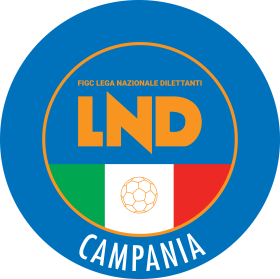 Federazione Italiana Giuoco CalcioLega Nazionale DilettantiCOMITATO REGIONALE CAMPANIAvia G. Porzio, 4 Centro Direzionale – Isola G2 – 80143 NapoliTel. (081) 5537216 Sito Internet: campania.lnd.it e-mail: segreteria.campania@lnd.it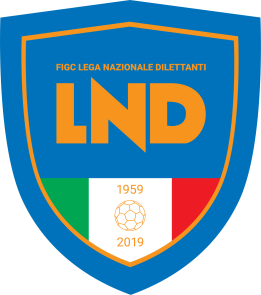 Stagione Sportiva 2021/2022Stagione Sportiva 2021/2022Stagione Sportiva 2021/2022Comunicato Ufficiale n. 61 SGS del 17 febbraio 2022Comunicato Ufficiale n. 61 SGS del 17 febbraio 2022Comunicato Ufficiale n. 61 SGS del 17 febbraio 2022MatricolaCognome e NomeDatadi NascitaDataTesseramentoSocietà di appartenenza3.776.967BUONOCORE EMANUELE21/06/201302/12/2021SSD SG SPORTING CLUB ARLSquadra 1Squadra 2A/RData/OraImpiantoLocalità ImpiantoIndirizzo ImpiantoSPORTING CLUB PICENTIAPONTECAGNANOA24/02/202215.30PIERROPONTECAGNANO FAIANOVIA PALINUROSquadra 1Squadra 2A/RData/OraImpiantoLocalità ImpiantoIndirizzo ImpiantoF.C. FENIXPOL. R. SANNICOLESEA23/02/202215:30M.STORNAIUOLOSECONDIGLIANO NAPOLIVIA CIRCUMVALLAZIONEESTERNASquadra 1Squadra 2A/RData/OraImpiantoLocalità ImpiantoIndirizzo ImpiantoCAMPANILES.SEBASTIANO CALCIO MAZZEOA03/03/202215:30ASTRONI PIANURA NAPOLINASquadra 1Squadra 2A/RData/OraImpiantoLocalità ImpiantoIndirizzo ImpiantoREAL CASAREANAPOLI UNITEDA24/02/202215:00HOLLY E BENGIJCASALNUOVO DI NAPOLIP.CO LEONESquadra 1Squadra 2A/RData/OraImpiantoLocalità ImpiantoIndirizzo ImpiantoR.D. INTERNAPOLI KENNEDYNEW TEAM SANGIOVANNIA24/02/202217:00LA PARATINA CHIAIANO NAPOLINAACADEMY MADRIGAL VOLLAREAL MARANOA23/02/202216:00COMUNALE BRUSCIANONASquadra 1Squadra 2A/RData/OraImpiantoLocalità ImpiantoIndirizzo ImpiantoSORRENTO CALCIO 1945S.SEBASTIANO CALCIO MAZZEOA23/02/202218:30ITALIASORRENTONASquadra 1Squadra 2A/RData/OraImpiantoLocalità ImpiantoIndirizzo ImpiantoCITTA DI TORRE DEL GRECO           MAUED SAN PIETROA19/02/202218:15G. LEOPARDITOREE DEL GRECOVIA TRECASES.G. SPORTING CLUB A R.L.          SAVINO SOCCERA19/02/202215:00SPORTING CLUBSAN GIORGIO A CREMANOVIA TUFARELLISPORTING CLUB ERCOLANESE           F.C. SAN GIORGIOA19/02/200215:00R. SOLAROERCOLANOVIA DOGLIESquadra 1Squadra 2A/RData/OraImpiantoLocalità ImpiantoIndirizzo ImpiantoMEMORI GIACOMO CARACCIOLOCANTERA ORTESEA08/03/202216:00SCHIANA ARENABACOLI NAPOLIVIA OMEROSquadra 1Squadra 2A/RData/OraImpiantoLocalità ImpiantoIndirizzo ImpiantoPUTEOLANA 1919AGORA ACADEMY SRLA23/02/202215:00VEZZUTO MARASCAMONTE DI PROCIDASquadra 1Squadra 2A/RData/OraImpiantoLocalità ImpiantoIndirizzo ImpiantoF.C. FENIXPROMOTION SOCCERA23/02/202217:30M.STORNAIUOLOSECONDIGLIA NAPOLIVIA CIRCUMVALLAZIONESquadra 1Squadra 2A/RData/OraImpiantoLocalità ImpiantoIndirizzo ImpiantoALMA VERDEJUVE DOMIZIAA22/02/202215:30MIAN SPORT VILLAGEQUARTONACAMPANILEPRO VIVES CALCIOA09/03/202215:30ASTRONI PIANURA NAPOLINASquadra 1Squadra 2A/RData/OraImpiantoLocalità ImpiantoIndirizzo ImpiantoSORRENTO CALCIO 1945NEW TEAM SANGIOVANNIA02/03/202218:00ITALISORRENTONASquadra 1Squadra 2A/RData/OraImpiantoLocalità ImpiantoIndirizzo ImpiantoFROCALCIO                          .BENEVENTO CALCIO S.R.LA23/02/202215:00COMUNALE QUALIANOVIA G. FALCONESquadra 1Squadra 2A/RData/OraImpiantoLocalità ImpiantoIndirizzo ImpiantoBOY TERZIGNOOASI GIUGLIANOA20/02/202210:00COMUNALEOTTAVIANO NASquadra 1Squadra 2A/RData/OraImpiantoLocalità ImpiantoIndirizzo ImpiantoASSOCALCIO TERZOTEMP.LEONCINI GREGORIANIR19/02/22
18:00TERZO TEMPOVIA CALDERULO,4SAN MANGO PIEMONTEPOLISPORTIVA BARONIS.VIRTUS JUNIOR NAPOLI.R20/02/22
11:00G. FIGLIOLIAVIA GIUSEPPE FORTUNATOBARONISSIPONTECAGNANO A.S.D.INDOMITAR19/02/22
16:00XXIII GIUGNO 1978VIA STADIOPONTECAGNANO FAIANOSANTA MARIA LA CARIT.SPORTING CLUB PICENT.R20/02/22
12:00COMUNALEVIA PONTICELLISANTA MARIA LA CARITASOCCER FRIENDS MPFOOTBALL CLUB S.AGNE.R22/02/22
17:00DANILO DELLE DONNEVIA L. GRIECO - LOC. CONVENTOMONTECORVINO PUGLIANOU.S. POLLESE 1923GIFFONI SALVATORE AN.R20/02/22
16:00A. MEDICIVIA INSTEIAPOLLASquadra 1Squadra 2A/RData/OraImpiantoLocalità ImpiantoIndirizzo ImpiantoACADEMY PIANURAAFRAGOLESE 1944R20/02/22
10:30SIMPATIA PIANURAVIA CIMITERONAPOLICASERTA ACADEMYPASQUALE FOGGIAR20/02/22
15:00C. S. TALAMONTIVIA LUIGI TALOMONTICASERTADINAMO KELLER 2017F.C. FENIXR20/02/22
11:30MELLINOVIA SAN ROMUALDO,33NAPOLIFRANCE ACADEMYPUTEOLANA 1909R19/02/22
16:30GREEN SPORT EX SCARFOGLIOVIA ANTINIANA,119POZZUOLIJUVE STABIA S.R.L.CANTERA NAPOLIR19/02/22
18:00COMUNALEVIA DEL CAMPOCASOLA DI NAPOLIPOL.R. SANNICOLESETHE WOLF SOCCER 2016R19/02/22
17:30AMATOVIA ENRICO FERMISAN NICOLA LA STRADASquadra 1Squadra 2A/RData/OraImpiantoLocalità ImpiantoIndirizzo ImpiantoACADEMY MARIGLIANESEEUROPA S.R.L.R21/02/22
15:00S. MARIA DELLE GRAZIEVIA CAMPO SPORTIVOMARIGLIANOINCONTROMATERDEIR19/02/22
17:00P. BORSELLINOVIA SAN GIORGIOVOLLAS.GIUSEPPENEAPOLISR21/02/22
15:00COMUNALEVIA SAN LEONARDOOTTAVIANOVIRTUS AVELLINO 2013FRECCIA AZZURRAR19/02/22
15:00COMUNALEVIA CAMPO SANTA MARIASAN MICHELE DI SERINOSquadra 1Squadra 2A/RData/OraImpiantoLocalità ImpiantoIndirizzo ImpiantoCASERTANA S.R.L.OLIMPIA SPORT VILLAG.R20/02/22
10:30COMUNALEVIA CAUDOROLAARIENZOCAVESE 1919 S.R.L.TURRIS CALCIO S.R.L.R20/02/22
12:00DESIDERIOVIA LUIGI FERRARA LOC.PREGIATOCAVA DE'TIRRENIDI ROBERTODE LUCIAR20/02/22
12:00BILLYVIA MONTAGNA SPACCATANAPOLIGRIPPO DRS BENEVENTOGIFFONI SEI CASALIR20/02/22
10:00G. MEOMARTINIVIA NAPOLIBENEVENTOINCONTROATLETICO VIRGILIOR21/02/22
16:30P. BORSELLINOVIA SAN GIORGIOVOLLASMEDILE FUTEBOL CLUB.VIRTUS DIOMEDER19/02/22
17:30MELLINOVIA SAN ROMUALDO,33NAPOLISquadra 1Squadra 2A/RData/OraImpiantoLocalità ImpiantoIndirizzo ImpiantoACADEMY PIANURAMADONNELLER19/02/22
17:00SIMPATIA PIANURAVIA CIMITERONAPOLICERCOLA CALCIO FOXPORTICI 1906 A R.L.R20/02/22
10:00P. BORSELLINOVIA SAN GIORGIOVOLLALMM MONTEMILETTOBOYS MELITOR19/02/22
15:00COMUNALECONTRADAMONTEMILETTOMICRIF.C. SAN GIORGIOR19/02/22
17:00S. MICHELE EX CARAFAUSCITAVIAFILICHITO TRAV CARAFATAVERNANOVASANT EGIDIO CALCIOVIS MEDITERRANEA SOC.R20/02/22
10:00A. SPIRITOVIA DELLA RINASCITASANT'EGIDIO DEL MONTE ALBINOSquadra 1Squadra 2A/RData/OraImpiantoLocalità ImpiantoIndirizzo ImpiantoAQUILOTTI IRNOPIANETA NAPOLI CITYR19/02/22
17:00G. FIGLIOLIAVIA GIUSEPPE FORTUNATOBARONISSICAMPANILEFOOTBALL ACADEMYR20/02/22
11:30ASTRONIVIA SARTANIANAPOLIMEMORY GIACOMO CARAC.OASI SANFELICIANAR19/02/22
18:30SCHIANA ARENAVIA SCALANDRONEBACOLIMONTECALCIO CLUBFOOTBALL CIRO CARUSOR20/02/22
15:30VEZZUTO MARASCOVIA TORRIONEMONTE DI PROCIDAPROMOTION SOCCERATRIPALDAR19/02/22
15:00CAMPO S. ROCCOVIA MARFELLA,6NAPOLIS.SEBASTIANO CALCIOM.FOOTBALL CLUB S.AGNE.R19/02/22
16:00R. CAPASSOVIA LIBERTA',50SAN SEBASTIANO AL VESUVIOSquadra 1Squadra 2A/RData/OraImpiantoLocalità ImpiantoIndirizzo ImpiantoACADEMY MARIGLIANESEGIOVENTU PARTENOPER19/02/22
15:00S. MARIA DELLE GRAZIEVIA CAMPO SPORTIVOMARIGLIANODINAMO KELLER 2017ALMA VERDER20/02/22
13:30MELLINOVIA SAN ROMUALDO,33NAPOLIGIANCARLO VINDICE CA.GIUGLIANO CALCIO 192.R19/02/22
18:00D. IORIOVIALE DEI LIGUSTRICASALNUOVOPOL.MONTERUSCELLOVIRTUS BATTIPAGLIA C.R20/02/22
10:00S. ARTEMAVIA MODIGLIANI,18POZZUOLIR.D. INTERNAPOLI KEN.AGORA ACADEMY SRLR20/02/22
13:00LA PARATINAVIA NUOVA TOSCANELLANAPOLIREAL ACERRANA 1926RAFFAELE SERGIO ACAD.R20/02/22
10:00ARCOLEOVIA METAUROACERRASquadra 1Squadra 2A/RData/OraImpiantoLocalità ImpiantoIndirizzo ImpiantoBLUE DEVILSCAMPANIA PUTEOLANAR20/02/22
10:00NUOVO GRILLOVIA PIGNO,4MARANO DI NAPOLICOSTA D AMALFIALBANOVA CALCIOR20/02/22
10:30S.MARTINOVIA DEMANIO LOCALITA' VECITEMAIORIGLADIATOR 1924 SSD A.CASERTA ACADEMYR19/02/22
15:00COMUNALEVIA MANZONICURTINAPOLI UNITEDCARAVAGGIO S.V.A.E.F.R19/02/22
18:30A. VALLEFUOCOVIA DI VITTORIOMUGNANO DI NAPOLISPORTING VOLLA LIBER.SCUOLA CALCIO SPESR20/02/22
10:30A. DE CICCOVIA ROMANISANT'ANASTASIAVIRTUS AVELLINO 2013CITTA DI TORRE DEL G.RRINVIATASquadra 1Squadra 2A/RData/OraImpiantoLocalità ImpiantoIndirizzo ImpiantoBOYS CAIVANESEEMANUELE BELARDIR20/02/22
12:30V. PAPAVIA NAZIONALE LOC. SLAICARDITOJUVE DOMIZIAVINCENZO RICCIOR19/02/22
16:30VIRGILIOVIA DELLE COLMATE,125BACOLIMAURIZIO LANZARO A.S.BARANO CALCIOR20/02/22
13:30ATHENAVIA NUOVA POGGIOMARINOSAN GIUSEPPE VESUVIANOPUTEOLANA 1909ACADEMY MADRIGAL VOL.R19/02/22
15:00VEZZUTO MARASCOVIA TORRIONEMONTE DI PROCIDAREAL AVERSA 1925ERCOLANESER19/02/22
17:00COMUNALE LUSCIANOVIA GAMBARDELLA, 1LUSCIANOSORRENTO CALCIO 1945POL.R. SANNICOLESER20/02/22
14:30ITALIAVIA CALIFANO,7SORRENTOSquadra 1Squadra 2A/RData/OraImpiantoLocalità ImpiantoIndirizzo ImpiantoAQUILOTTI IRNOSOCCER FRIENDS MPA20/02/22
11:00G. FIGLIOLIAVIA GIUSEPPE FORTUNATOBARONISSICAVESE 1919 S.R.L.CILENTO ACADEMYA20/02/22
10:00DESIDERIOVIA LUIGI FERRARA LOC.PREGIATOCAVA DE'TIRRENIG.S. HERAJON 1956PRIMAVERAA19/02/22
18:00M. VECCHIOPIAZZA MERCATOCAPACCIORAFFAELE SERGIO ACAD.GIFFONI SALVATORE AN.A20/02/22
15:00KAROL WOJTYLALOCALITA' PECORARINOCERA SUPERIORESCUOLA CALCIO SPESPONTECAGNANO A.S.D.A19/02/22
15:30S. MARIA SPERANZAVIA GONZAGA,98BATTIPAGLIASquadra 1Squadra 2A/RData/OraImpiantoLocalità ImpiantoIndirizzo ImpiantoAGRESE A.S.D.S.C. VICTORIA MARRAA19/02/22
15:30C.S. AGRESEVIA FAIANO,44NOCERA INFERIOREAQUILOTTIREAL POGGIOMARINOA19/02/22
15:30F. SQUITIERIVIA SARNO PALMA MASSERIA CORTESARNONOCERA SOCCER M.G.F.SCUOLA CALCIO STRIAN.A19/02/22
18:30PIEDIMONTEVIA CUPA DEL SERIONOCERA INFERIOREOLIMPIA CLUBPALMESEA20/02/22
11:30COMUNALEVIA BUONCONSIGLIOSANT'ANTONIO ABATES.GIUSEPPESPORTLAND NOLA CALCI.A19/02/22
18:30COMUNALEVIA SAN LEONARDOOTTAVIANOVIRTUS JUNIOR NAPOLI.UNITED A.P.D. ANGRIA20/02/22
11:00COMUNALEVIA DEL CAMPOCASOLA DI NAPOLISquadra 1Squadra 2A/RData/OraImpiantoLocalità ImpiantoIndirizzo ImpiantoAGORA ACADEMY SRLALBANOVA CALCIOA19/02/22
15:00CASA AGORA VIA LIMITONE - VIALE LIBERTAFRIGNANOBOYS CAIVANESEFRATTESE 2000A21/02/22
18:30V. PAPAVIA NAZIONALE LOC. SLAICARDITOJUVE SAN PRISCOT.D.L. MARCIANISEA19/02/22
15:00CADUTI DI SUPERGAVIALE DELLO SPORTSAN PRISCOPOL.R. SANNICOLESECASERTA NEAPOLISARINVIATAREAL AVERSA 1925JUVE DOMIZIAA20/02/22
10:00COMUNALE LUSCIANOVIA GAMBARDELLA, 1LUSCIANORECALE 2002MARCELLOT.DE LUCIAA20/02/22
10:30C.S. TERRA DI LAVOROVIA FABRIANOMARCIANISESquadra 1Squadra 2A/RData/OraImpiantoLocalità ImpiantoIndirizzo ImpiantoAZZURRA CALCIO GROTT.MAURIZIO LANZARO A.S.A20/02/22
10:00M. ROMANOVIA TRATTUROGROTTAMINARDACITTA\' DI AVELLINOUSD AZIONE CATTOLICA.A20/02/22
09:30A. ROCAVIA CASSESEAVELLINOEPITAFFIO V. CALCIOL.MICRIARINVIATAFOOTBALL ACADEMYACADEMY MARIGLIANESEA20/02/22
11:00SPORTING CLUBVIA SEMINARIONOLAGRIPPO DRS BENEVENTOS.S.GIUSEPPE SICONOL.A19/02/22
15:00G. MEOMARTINIVIA NAPOLIBENEVENTOSquadra 1Squadra 2A/RData/OraImpiantoLocalità ImpiantoIndirizzo ImpiantoACADEMY MADRIGAL VOL.NEW TEAM SANGIOVANNIA20/02/22
13:30COMUNALE BRUSCIANOVIA GUIDO DE RUGGIEROBRUSCIANOCARAVAGGIO S.V.A.E.F.CENTRO ESTER SSD ARLA20/02/22
12:00GREEN SPORT EX SCARFOGLIOVIA ANTINIANA,119POZZUOLIREAL CASAREAR.D. INTERNAPOLI KEN.A19/02/22
15:00HOLLY & BENJYPARCO LEONECASALNUOVOREAL MARANOPIGNA CALCIOA19/02/22
18:30LA PARATINAVIA NUOVA TOSCANELLANAPOLITROTTA OLIMPIA 2019ACADEMYCALCIO S.ANAS.A20/02/22
13:00D. IORIOVIALE DEI LIGUSTRICASALNUOVOSquadra 1Squadra 2A/RData/OraImpiantoLocalità ImpiantoIndirizzo ImpiantoACADEMY PASQUALE FOG.ACADEMY PIANURAA20/02/22
11:00LOGGETTAVIA ROMOLO E REMONAPOLICANTERA NAPOLIPRO VIVES CALCIOA19/02/22
16:00NUOVA AUDAXVIII TRAVERSA MARIO PAGANOCASORIAEUROPA S.R.L.ACADEMY POSILLIPO CA.A20/02/22
09:30LE DUE PALMEVIA TERME DI AGNANONAPOLIPUTEOLANA 1909REAL FORIO 2014A20/02/22
13:00VEZZUTO MARASCOVIA TORRIONEMONTE DI PROCIDAUNITED BOYS ACADEMY .VINCENZO RICCIOA19/02/22
18:30BILLYVIA MONTAGNA SPACCATANAPOLISquadra 1Squadra 2A/RData/OraImpiantoLocalità ImpiantoIndirizzo ImpiantoBOMBONERASOLOCALCIO SOCCER CL.R20/02/22
10:00KENNEDY CAMALDOLIVIA CAMILLO GUERRA,60NAPOLIGELBISONNEW TEAM SANGIOVANNIR20/02/22
10:30COMUNALEVIA DANTE ALIGHIERI,35TORRE ORSAIAJUVE SAN PRISCOSCUOLA CALCIO SPESR20/02/22
11:30CADUTI DI SUPERGAVIALE DELLO SPORTSAN PRISCONEW MARYROSY A.S.D.BARANO CALCIOR20/02/22
10:30T. M. VAUDANOVIA LUCACAPACCIOR.D. INTERNAPOLI KEN.EMANUELE BELARDIR19/02/22
16:00LA PARATINAVIA NUOVA TOSCANELLANAPOLISANTA MARIA LA CARIT.S.SEBASTIANO CALCIOM.R20/02/22
10:00COMUNALEVIA PONTICELLISANTA MARIA LA CARITASquadra 1Squadra 2A/RData/OraImpiantoLocalità ImpiantoIndirizzo ImpiantoGIANCARLO VINDICE CA.F.C. SAN GIORGIOR19/02/22
16:30D. IORIOVIALE DEI LIGUSTRICASALNUOVOGIOVENTU PARTENOPEBOYS MELITOR20/02/22
10:00ANTONIO LANDIERIVIA HUGO PRATT 1NAPOLIPOL.R. SANNICOLESEMICRIR20/02/22
12:00AMATOVIA ENRICO FERMISAN NICOLA LA STRADAREAL GINESTRA 2002SOCCER FRIENDS MPR19/02/22
17:00V. POZZOVIA PASSANTIBOSCOREALETROTTA OLIMPIA 2019CARAVAGGIO S.V.A.E.F.R19/02/22
15:00D. IORIOVIALE DEI LIGUSTRICASALNUOVOVINCENZO RICCIOBLUE DEVILSR20/02/22
16:30COMUNALE BRUSCIANOVIA GUIDO DE RUGGIEROBRUSCIANOSquadra 1Squadra 2A/RData/OraImpiantoLocalità ImpiantoIndirizzo ImpiantoARCI UISP SCAMPIA A..DE LUCIAR20/02/22
11:30ANTONIO LANDIERIVIA HUGO PRATT 1NAPOLIFOOTBALL CLUB S.AGNE.VIRTUS JUNIOR NAPOLI.R20/02/22
12:30COMUNALEVIALE DEI PINISANT'AGNELLOGIUGLIANO CALCIO 192.U.S. FAIANO 1965R20/02/22
10:00SPORT VILLAGE ACADEMYCORSO ITALIA, 628VILLARICCAJUVE STABIA S.R.L.BOYS CAIVANESER19/02/22
17:00RP SPORT CENTERVIA VITTORIO EMANUELE, 82CASTELLO DI CISTERNAORAT.DON GUANELLA SC.CANTERA ORTESER21/02/22
15:30ANTONIO LANDIERIVIA HUGO PRATT 1NAPOLIRECALE 2002MARCELLOT.MEMORY GIACOMO CARAC.R19/02/22
16:30C. S. TALAMONTIVIA LUIGI TALOMONTICASERTASquadra 1Squadra 2A/RData/OraImpiantoLocalità ImpiantoIndirizzo ImpiantoAGORA ACADEMY SRLCENTRO ESTER SSD ARLR20/02/22
10:00CASA AGORA VIA LIMITONE - VIALE LIBERTAFRIGNANOINCONTROTURRIS CALCIO S.R.L.R19/02/22
15:30P. BORSELLINOVIA SAN GIORGIOVOLLAMASSIMO PERNASMEDILE FUTEBOL CLUB.R19/02/22
15:30CADUTI DI BREMAVIA REPUBBLICHE MARINARENAPOLIMATERDEIOASI GIUGLIANOR20/02/22
10:30S. ROCCO CAPODIMONTEVIA MARFELLANAPOLINAPOLI UNITEDGRIPPO DRS BENEVENTOR20/02/22
10:00A. VALLEFUOCOVIA DI VITTORIOMUGNANO DI NAPOLISquadra 1Squadra 2A/RData/OraImpiantoLocalità ImpiantoIndirizzo ImpiantoJUVE DOMIZIAACADEMY PIANURAR19/02/22
18:30VIRGILIOVIA DELLE COLMATE,125BACOLIOASIS S.S.D.S.R.L.SPORTING VOLLA LIBER.R19/02/22
15:00R. DAMIANOVIA PASQUALE IANNIELLO,59FRATTAMAGGIOREPICCOLO STADIO RED L.ARPINO SOCCER ACADEM.R19/02/22
17:00DESIDERIOVIA LUIGI FERRARA LOC.PREGIATOCAVA DE'TIRRENIPOL.MONTERUSCELLOBARONE CALCIOR19/02/22
16:30S. ARTEMAVIA MODIGLIANI,18POZZUOLIPORTICI 1906 A R.L.SORRENTO CALCIO 1945R19/02/22
16:30S. CIROVIA FARINAPORTICISANT ANIELLO GRAGNAN.CASERTANA S.R.L.R19/02/22
16:30COMUNALECORSO VITTORIO EMANUELELETTERESquadra 1Squadra 2A/RData/OraImpiantoLocalità ImpiantoIndirizzo ImpiantoALBANOVA CALCIOREAL CASAREAR20/02/22
11:00COMUNALEVIA VATICALECASAL DI PRINCIPECANTERA NAPOLIDI ROBERTOR20/02/22
11:00NUOVA AUDAXVIII TRAVERSA MARIO PAGANOCASORIACOSTA D AMALFIPASQUALE FOGGIAR20/02/22
15:00S.MARTINOVIA DEMANIO LOCALITA' VECITEMAIORINAPOLI S.P.A.PARCO CITTAR20/02/22
15:30KENNEDY CAMALDOLIVIA CAMILLO GUERRA,60NAPOLISPORTLAND NOLA CALCI.CILENTO ACADEMYRRINVIATAVIRTUS AVELLINO 2013RAFFAELE SERGIO ACAD.R20/02/22
15:30COMUNALEVIA CAMPO SANTA MARIASAN MICHELE DI SERINOSquadra 1Squadra 2A/RData/OraImpiantoLocalità ImpiantoIndirizzo ImpiantoACADEMY PIANURAFOOTBALL CIRO CARUSOA20/02/22
12:30SIMPATIA PIANURAVIA CIMITERONAPOLIBLUE DEVILSLUIGI VITALEA20/02/22
11:30NUOVO GRILLOVIA PIGNO,4MARANO DI NAPOLICARAVAGGIO S.V.A.E.F.BOYS MELITOA20/02/22
10:00GREEN SPORT EX SCARFOGLIOVIA ANTINIANA,119POZZUOLIGIOVENTU PARTENOPEAVELLINO 1912 S.R.L.A19/02/22
17:30ANTONIO LANDIERIVIA HUGO PRATT 1NAPOLIPOL.MONTERUSCELLOARCI UISP SCAMPIA A..A19/02/22
18:30S. ARTEMAVIA MODIGLIANI,18POZZUOLISquadra 1Squadra 2A/RData/OraImpiantoLocalità ImpiantoIndirizzo ImpiantoACADEMY POSILLIPO CA.NAPOLI S.P.A.A21/02/22
16:00DENZAVIA TITO LUCREZIONAPOLIBARANO CALCIOACERRANA 1926A20/02/22
11:00DON L. DI IORIOVIA PIANOBARANO D'ISCHIAF.C. FENIXEMANUELE TROISEA20/02/22
10:00M. STORNAIUOLOVIACIRCUMVALLAZIONEESTERNA,235NAPOLIOLYMPIAINCONTROA19/02/22
18:30S. PIETRO A PATIERNOVIA COMUNALE AQUINO,4NAPOLIR.D. INTERNAPOLI KEN.PROMOTION SOCCERA19/02/22
17:30LA PARATINAVIA NUOVA TOSCANELLANAPOLISquadra 1Squadra 2A/RData/OraImpiantoLocalità ImpiantoIndirizzo ImpiantoAGRESE A.S.D.LUCA FUSCO SOCCER AC.A20/02/22
10:00C.S. AGRESEVIA FAIANO,44NOCERA INFERIORECILENTO ACADEMYCAVESE 1919 S.R.L.A20/02/22
10:30ARDISANIBIVIO DI ACQUAVELLACASALVELINOF6 SALVATORE FRESINIKEA20/02/22
15:00SUPERGAVIA CAMPO SPORTIVOMERCATO SAN SEVERINONOCERA SOCCER M.G.F.ASSOCALCIO TERZOTEMP.A19/02/22
17:00PIEDIMONTEVIA CUPA DEL SERIONOCERA INFERIORESPORTING CASTEL S.GI.SCUOLA CALCIO SPESA19/02/22
18:00D. SESSAVIA MULINELLICASTEL SAN GIORGIOSquadra 1Squadra 2A/RData/OraImpiantoLocalità ImpiantoIndirizzo ImpiantoAGORA ACADEMY SRLPOL.R. SANNICOLESEA19/02/22
17:00CASA AGORA VIA LIMITONE - VIALE LIBERTAFRIGNANODE LUCIAREAL SITO S.LEUCIOA20/02/22
09:00C. S. B. FERONEVIA RUTACASERTAJUVE SAN PRISCOSPORTING CLUB SAN LU.A19/02/22
17:00CADUTI DI SUPERGAVIALE DELLO SPORTSAN PRISCOS.S.C. CAPUARECALE 2002MARCELLOT.A20/02/22
15:00COMUNALE VITULAZIOVIALE KENNEDYVITULAZIOS.SEBASTIANO CALCIOM.FOXES S.S.A19/02/22
14:30R. CAPASSOVIA LIBERTA',50SAN SEBASTIANO AL VESUVIOSquadra 1Squadra 2A/RData/OraImpiantoLocalità ImpiantoIndirizzo ImpiantoALMA VERDEVIRTUS JUNIOR NAPOLI.ARINVIATACAMPANILEMATERDEIA19/02/22
16:00ASTRONIVIA SARTANIANAPOLICANTERA NAPOLIPRO VIVES CALCIOA19/02/22
17:30NUOVA AUDAXVIII TRAVERSA MARIO PAGANOCASORIADI ROBERTOMONTEFUSCO SOCCERA20/02/22
10:00BILLYVIA MONTAGNA SPACCATANAPOLIJUVE DOMIZIAREAL POZZUOLI ACADEM.A21/02/22
17:30VIRGILIOVIA DELLE COLMATE,125BACOLISquadra 1Squadra 2A/RData/OraImpiantoLocalità ImpiantoIndirizzo ImpiantoHAPPY AZZURRIAQUILOTTIA19/02/22
17:00G. LEOPARDIVIA ANTICA TRECASE,12TORRE DEL GRECONEW TEAM SANGIOVANNIVIRTUS VESUVIO YOUNGA19/02/22
17:30BUONOCOREVIA CUPA SAN NICANDRONAPOLIS.C. VICTORIA MARRATURRIS CALCIO S.R.L.A20/02/22
12:30V. POZZOVIA PASSANTIBOSCOREALESANT ANIELLO GRAGNAN.REAL CASAREA ACADEMYA19/02/22
15:00COMUNALECORSO VITTORIO EMANUELELETTERESORRENTO CALCIO 1945C.E G. OLIVIEROA19/02/22
17:00ITALIAVIA CALIFANO,7SORRENTOSquadra 1Squadra 2A/RData/OraImpiantoLocalità ImpiantoIndirizzo ImpiantoFROCALCIOATRIPALDAA19/02/22
18:30COMUNALE LUSCIANOVIA GAMBARDELLA, 1LUSCIANOMAURIZIO LANZARO A.S.ACADEMYCALCIO S.ANAS.A20/02/22
10:00ATHENAVIA NUOVA POGGIOMARINOSAN GIUSEPPE VESUVIANOMICRIBENEVENTO CALCIO S.R.A19/02/22
15:00SAN MICHELE DI VOLLAVIA FILICHITOVOLLAPROGETTO GIOVANI 200.GRIPPO DRS BENEVENTOA19/02/22
16:30S. MARIA DELLE GRAZIEVIA CAMPO SPORTIVOMARIGLIANOVINCENZO RICCIOSOCCER DREAM PALMA C.A20/02/22
15:00COMUNALE BRUSCIANOVIA GUIDO DE RUGGIEROBRUSCIANOSquadra 1Squadra 2A/RData/OraImpiantoLocalità ImpiantoIndirizzo ImpiantoNAPOLI S.P.A. .U.S. CATANZAROR19/02/22
15:30KENNEDY CAMALDOLIVIA CAMILLO GUERRA,60NAPOLIREGGINA 1914CROTONE S.R.L.R19/02/22
14:30C.S. S.AGATAREGGIO CALABRIAVIA SBARREINFERIORISALERNITANA 1919 S.R.BENEVENTO CALCIO S.R.R20/02/22
14:00V. VOLPELOCALITA' FANGANIELLOSALERNOSquadra 1Squadra 2A/RData/OraImpiantoLocalità ImpiantoIndirizzo ImpiantoCALCIO POMIGLIANO FE.AVELLINO 1912 S.R.L.R19/02/22
16:00U. GOBBATOVIA RAVENNAPOMIGLIANO D'ARCONAPOLI S.P.A.NAPOLI FEMMINILER21/02/22
16:00KENNEDY CAMALDOLIVIA CAMILLO GUERRA,60NAPOLISALERNITANA 1919 S.R.BENEVENTO CALCIO S.R.R21/02/22
15:30V. VOLPELOCALITA' FANGANIELLOSALERNOSquadra 1Squadra 2A/RData/OraImpiantoLocalità ImpiantoIndirizzo ImpiantoAVELLINO 1912 S.R.L.NAPOLI S.P.A.A24/02/22
16:00T. BRUNOVIA CARRANIMONTEFALCIONECALCIO POMIGLIANO FE.BENEVENTO CALCIO S.R.A20/02/22
12:30U. GOBBATOVIA RAVENNAPOMIGLIANO D'ARCOCITTA DI CAMPOBASSOPOTENZA CALCIOA20/02/22DA INDICAREDA INDICAREDA INDICARESALERNITANA 1919 S.R.CASERTANA S.R.L.A20/02/22
16:30V. VOLPELOCALITA' FANGANIELLOSALERNOVILLARICCA CALCIONAPOLI FEMMINILEA20/02/22A. VALLEFUOCOVIA DI VITTORIOMUGNANO DI NAPOLISquadra 1Squadra 2A/RData/OraImpiantoLocalità ImpiantoIndirizzo ImpiantoEPOMEOMARCIANISE FUTSAL AC.R20/02/22
11:30CENTRO SPORTIVO BARANOVIA PIANO 4 -LOC.TA' TESTACCIOBARANO D'ISCHIANAPOLI CALCETTONAPOLI SPORTING SUDR19/02/22
17:00MADONNA DI FATIMAVIA PIAVE LARGO NS DI MADONNA DI FATIMANAPOLIPOZZUOLI FUTSAL FLEG.DON BOSCO NEAPOLISR19/02/22
18:30ROSSO MANIEROVIA POMPONIO GAURICO,40NAPOLIREAL SAN GIUSEPPEFUTSAL FUORIGROTTA N.R20/02/22
10:30CENTRO SPORTIVO DE SANTISVIA GIOVANNI DA PROCIDA,22PROCIDASquadra 1Squadra 2A/RData/OraImpiantoLocalità ImpiantoIndirizzo ImpiantoLIBERTAS CERRETOLEONI FUTSAL CLUB AC.R23/02/22
19:30PALAZZETTOVIA XII ANGELICERRETO SANNITAMONTE MAGGIORE FUTSA.FELDI EBOLI ARLR19/02/22
16:00MONTEOLIVETOPIGNATARO MAGGIOREPIGNATARO MAGGIORESANTA CECILIASANDRO ABATE FIVE SO.R20/02/22
11:00CENTRO SPORTIVO SPARTACUSP.ZZA F.LLI CIANCIOEBOLITORIAC.U.S. AVELLINO C 5R21/02/22
19:00CENTRO SPORTIVO TORIAVIA TORIA 9SAN VALENTINO TORIOSquadra 1Squadra 2A/RData/OraImpiantoLocalità ImpiantoIndirizzo ImpiantoA.P. CALCIO A 5NAPOLI CALCETTOR21/02/22
17:00C.S. CALAMONEVIA PEPPINO IMPASTATOPARETEARCI UISP SCAMPIA A..NAPOLI SPORTING SUDR21/02/22
19:00C. S. ARCI SCAMPIAVIA FRATELLI CERVI LOTTO UNAPOLIPREFERISCO VIVEREPOZZUOLI FUTSAL FLEG.R19/02/22
17:00PREFERISCO VIVEREVIAGGIANOCRISPANOSquadra 1Squadra 2A/RData/OraImpiantoLocalità ImpiantoIndirizzo ImpiantoC.U.S. AVELLINO C 5MONTE MAGGIORE FUTSA.A25/02/22
19:30TENDOSTRUTTURA C. O. N. I.VIA TAGLIAMENTOAVELLINOSquadra 1Squadra 2A/RData/OraImpiantoLocalità ImpiantoIndirizzo ImpiantoSANDRO ABATE FIVE SO.MONTE MAGGIORE FUTSA.RDA DEFINIRETENDOSTRUTTURA C. O. N. I.VIA TAGLIAMENTOAVELLINOTRAMONTANO ALESSANDRO(PORTICI 1906 A R.L.) PISANI SALVATORE(DINAMO KELLER 2017) BOVE CIRO(ACADEMY PIANURA) DE PASCALE MAURIZIO(VIRTUS BATTIPAGLIA CALCIO) STELLATO UMBERTO(POL.MONTERUSCELLO) LAMBOGLIA FRANCESCO(ACADEMY PIANURA) DE ROSA DIEGO PAOLO(ALMA VERDE) CALENDA ALESSANDRO(CARAVAGGIO S.V.A.E.F.) BOTTIGLIERI GAETANO(RAFFAELE SERGIO ACADEMY) AIELLO MASSIMO(CAMPANILE) MAVUOTOLO IVAN(ERCOLANESE) ANGELINO PASQUALE(POL.MONTERUSCELLO) LUCCA CHRISTIAN(SPORTING VOLLA LIBERTAS) LONGO ERNESTO(ALMA VERDE) CIRASUOLO SALVATORE(EMANUELE BELARDI) AMATO DE SERPIS GIOVANNI(MAURIZIO LANZARO A.S.D.) CAMMAROTA FRANCESCO(POL.MONTERUSCELLO) BALESTRIERI GERARDO(RAFFAELE SERGIO ACADEMY) FERRARO VALERIO(VIRTUS BATTIPAGLIA CALCIO) MARINO MARCO(SPORTING VOLLA LIBERTAS) ESPOSITO VINCENZO(ACADEMY MARIGLIANESE) FONTANELLA MARCO(GIANCARLO VINDICE CALCIO) DI FALCO FRANCESCO(ACADEMY PIANURA) IANDOLI VINCENZO(ALMA VERDE) BOCCHINO GIUSEPPE(CARAVAGGIO S.V.A.E.F.) CAMMARANO EMMANUEL(EMANUELE BELARDI) SANNINO CIRO(F.C. SAN GIORGIO) D AMELIO EMANUELE(LMM MONTEMILETTO) MAIONE ALESSANDRO(PORTICI 1906 A R.L.) MISIANO ANGELO(PORTICI 1906 A R.L.) RUSSO ANTONIO(PROMOTION SOCCER) GIORDANO PANTALEONE(SANT EGIDIO CALCIO) PYSARCHUK ROMAN(SANT EGIDIO CALCIO) MARTINESE FRANCESCO PIO(VIRTUS BATTIPAGLIA CALCIO) BALSAMO DOMENICO(ACADEMY MARIGLIANESE) LONZ SALVATORE(ACADEMY PIANURA) PERILLO FRANCESCO PIO(ACADEMY PIANURA) CHIRICO MATTIA(ALMA VERDE) GAUDIELLO CRISTIAN(ALMA VERDE) TODERO EDUARDO(CARAVAGGIO S.V.A.E.F.) GUARINO VITTORIO(DINAMO KELLER 2017) RINAURO WALTER(EMANUELE BELARDI) BUONAURIO FABIO(GIOVENTU PARTENOPE) COSENTINO FRANCESCO(MICRI) DE COSTANZO CIRO(MICRI) FRUGGIERO GENNARO FRANCES(OASI SANFELICIANA) CIOTOLA GIORGIO(POL.MONTERUSCELLO) DEL GIUDICE LEONARDO(POL.MONTERUSCELLO) RUOPOLI CIRO(POL.MONTERUSCELLO) CARDINALE GENNARO(PROMOTION SOCCER) CATALDO KEVIN(PROMOTION SOCCER) VIETRI MICHELE(VIS MEDITERRANEA SOCCER) GRANILLO ROBERTO(ACADEMY PIANURA) LA ROCCA CHRISTIAN(ACADEMY PIANURA) GISON GIOVANNI(ALMA VERDE) ZAMPARELLI FLAVIO(CARAVAGGIO S.V.A.E.F.) SALIERNO GENNARO(DINAMO KELLER 2017) COPPOLA GAETANO(MICRI) CEGLIE CHRISTIAN(PORTICI 1906 A R.L.) DI MAURO SALVATORE(PORTICI 1906 A R.L.) LAINO VINCENZO(PORTICI 1906 A R.L.) SORRENTINO GIOVANNI(SANT EGIDIO CALCIO) DI SARNO GAETANO(SORRENTO CALCIO 1945) ESPOSITO MATTIA(SORRENTO CALCIO 1945) SANTOPAOLO DOMENICO(ATRIPALDA) GUARRACINO ANTONIO(FOOTBALL CLUB S.AGNELLO) DELLUNIVERSITA GIOVANNI(AQUILOTTI IRNO) NOBILE FRANCESCO(SCUOLA CALCIO SPES) DE NARDO MICHELE(ATRIPALDA) TAMMARO ANTONIO(ATRIPALDA) PANDOLFI ANDREA(BOYS MELITO) NATALE IGNAZIO(CAVESE 1919 S.R.L.) MIRANDA VINCENZO(FOOTBALL ACADEMY) GENCO THOMAS(MILLENIUM CALCIO SALERNO) SCOTTI GIUSEPPE(MONTECALCIO CLUB) CANNARSA RENATO(SMEDILE FUTEBOL CLUBE) AMBROSINO SALVATORE(VINCENZO RICCIO) DELLE GRAZIE SIMONE(VIRTUS AVELLINO 2013) CAPUTO LUCA(CAMPANIA PUTEOLANA) ESPOSITO CRISTIAN(CAMPANIA PUTEOLANA) IAPICCA FRANCESCO PIO(CITTA DI TORRE DEL GRECO) MAIELLO MARCO(DE LUCIA) VITOLO SIMONE(FOOTBALL ACADEMY) D ANGELO EMANUELE(REAL ACERRANA 1926) DE BISOGNO IVAN(SMEDILE FUTEBOL CLUBE) SINISCALCHI DIONIGI(ATRIPALDA) MONILE CLAUDIO(CITTA DI TORRE DEL GRECO) ALFE SAMUELE(DE LUCIA) AGRILLO ANTONIO(DI ROBERTO) CRISTIANO CHRISTIAN(PUTEOLANA 1909) SALVATI ANTONIO(REAL AVERSA 1925) CALABRESE FABRIZIO(SMEDILE FUTEBOL CLUBE) SPELTRA DAVIDE(VIRTUS DIOMEDE) LANDI FEDERICO(AQUILOTTI IRNO) TAORMINA MATTIA(ATLETICO VIRGILIO) BOVE ANGELO(BLUE DEVILS) MERONE EMANUELE(CAMPANIA PUTEOLANA) AMITRANO GIOVANNI(CITTA DI TORRE DEL GRECO) MUCCILLO GIUSEPPE(FOOTBALL ACADEMY) D ERRICO VINCENZO(GLADIATOR 1924 SSD A RL) DI GUIDA SALVATORE(PUTEOLANA 1909) LIARDO ERNESTO(PUTEOLANA 1909) TARANTINO MARIANO(REAL AVERSA 1925) FIORENTINO SALVATORE(TURRIS CALCIO S.R.L.) GAETA OSVALDO(VIRTUS AVELLINO 2013) CINITIEMPO GENNARO(AQUILOTTI IRNO) MURINO CARMINE(AQUILOTTI IRNO) CHIOZZINI BRANDO(ATLETICO VIRGILIO) CAPACCIO GIUSEPPE(ATRIPALDA) OTTAIANO FRANCESCO(ATRIPALDA) CIMMINO NICOLA(BLUE DEVILS) DI FENZA GIUSEPPE(BLUE DEVILS) PALUMBO VINCENZO(BLUE DEVILS) SARNO CHRISTIAN(CAMPANIA PUTEOLANA) CESARANO GIOVANNI(CAVESE 1919 S.R.L.) VITALE FABIO(COSTA D AMALFI) PENNINO GIOVANNI(DE LUCIA) FINAMORE GENNARO(FOOTBALL CIRO CARUSO) DARIENZO DAVIDE MARIA(GIFFONI SEI CASALI) MARTINELLO ANGELO(JUVE DOMIZIA) TORRE LEONARDO(MEMORY GIACOMO CARACCIOLO) MIRAGLIA MIRKO(MONTECALCIO CLUB) VITALE ANTONIO(TURRIS CALCIO S.R.L.) RUSOLO MANUEL(VIRTUS AVELLINO 2013) BELLOTTA ALESSIO(AGORA ACADEMY SRL) D ANGIOLELLA GUIDO(AGORA ACADEMY SRL) FERRARO GIUSEPPE(AGORA ACADEMY SRL) TESORO DIEGO(BLUE DEVILS) CAPASSO ANTONIO(BOYS MELITO) GONZALEZ PAEZ ALEJANDRO JOSE(CASERTA ACADEMY) D IPPOLITO MARIO(CITTA DI TORRE DEL GRECO) CRETELLA SERAFINO MATTIA(COSTA D AMALFI) RUOCCO MAURO(COSTA D AMALFI) MAZZARELLA ALESSANDRO NATH(DE LUCIA) RUSSO GIUSEPPE(FOOTBALL ACADEMY) GARGIULO FRANCESCO ANT(FOOTBALL CLUB S.AGNELLO) MILANO ROBERTO(FOOTBALL CLUB S.AGNELLO) PISAPIA MAURIZIO(GIFFONI SEI CASALI) CIOTOLA VALENTINO(JUVE DOMIZIA) BORGIA FERDINANDO STEL(MEMORY GIACOMO CARACCIOLO) MUROLO GAETANO(MEMORY GIACOMO CARACCIOLO) DI RAZZA ANTONIO(MONTECALCIO CLUB) IMPROTA DAVIDE(MONTECALCIO CLUB) VITALE FLAVIO(OLIMPIA SPORT VILLAGE SRL) DI ROSA GIUSEPPE(PUTEOLANA 1909) NAPOLITANO SIMONE(REAL ACERRANA 1926) DI VAIO VINCENZO(REAL AVERSA 1925) SOLOMBRINO CIRO(S.SEBASTIANO CALCIOMAZZEO) DANESE GABRIELE(SCUOLA CALCIO SPES) MAGLIO FRANCESCO(SCUOLA CALCIO SPES) CAPOBIANCO GIOVANNI(SMEDILE FUTEBOL CLUBE) CHIUMIENTO CHRISTIAN(SMEDILE FUTEBOL CLUBE) REA PASQUALE(VINCENZO RICCIO) VIOLANTE ALFREDO(INCONTRO) VITELLO IVAN(BOYS CAIVANESE) BARRA MICHELE(BOYS CAIVANESE) SENATORE ANTONIO(NOCERA SOCCER M.G.F.) PASTORE RAFFAELE(VIRTUS JUNIOR NAPOLI SRL) CAPOZZOLO NICOLAS(INDOMITA) PISCITELLI DAVID(AFRAGOLESE 1944) FUSCO MANUEL(INCONTRO) PAONE DAVIDE(ASSOCALCIO TERZOTEMPO) SCARANO LUIGI(EUROPA S.R.L.) MOZZILLO MARIO(THE WOLF SOCCER 2016) PALERMO RAFFAELE(THE WOLF SOCCER 2016) PIRONE DANILO(VIRTUS JUNIOR NAPOLI SRL) VITOLO MATTIA(AFRAGOLESE 1944) RAIMO SIMONE(ASSOCALCIO TERZOTEMPO) SORRENTINO ENZO(INCONTRO) SMALDONE LUCA(PONTECAGNANO A.S.D.) ARPAIA DAVIDE(THE WOLF SOCCER 2016) PENNE DIEGO(DINAMO KELLER 2017) CIFINELLI ARMANDO(F.C. FENIX) FIORE GENNARO(PUTEOLANA 1909) NOVELLI SILVIO(CASERTA ACADEMY) D ANETRA ANTONIO(FRANCE ACADEMY) SANSONE LUIGI(ACADEMY PIANURA) CAPUANO FRANCESCO(PASQUALE FOGGIA) DI BENEDETTO ANTONIO(SOCCER FRIENDS MP) SICILIA BIAGIO(SOCCER FRIENDS MP) TROTTA DOMENICO(SOCCER FRIENDS MP) CILIENTO LORENZO(ACADEMY PIANURA) PETRILLO DANIELE(CASERTA ACADEMY) FERMARIELLO LORENZO(DINAMO KELLER 2017) BLANCHI GIUSEPPE(FOOTBALL CLUB S.AGNELLO) BIANCO CIRO(FRANCE ACADEMY) D ANETRA ANTONIO(FRANCE ACADEMY) AUTORE VINCENZO(PASQUALE FOGGIA) CARRANO SALVATORE(PASQUALE FOGGIA) APPAMEA GESUE PIO(SOCCER FRIENDS MP) PICIOCCHI ANGELO(U.S. POLLESE 1923) CAPUANO AZARIA(ACADEMY PIANURA) SANTUCCI DIEGO(ACADEMY PIANURA) D ERRICO VINCENZO(DINAMO KELLER 2017) SCUTERI CARMINE(DINAMO KELLER 2017) RUSSO CIRO(FOOTBALL CLUB S.AGNELLO) CONTE MANUEL(PUTEOLANA 1909) RUSSO PASQUALE(SANTA MARIA LA CARITA) DOLCINI LUCA(CANTERA NAPOLI) TERRACCIANO MARIO(CANTERA NAPOLI) RICCARDI ANTONIO(DINAMO KELLER 2017) AMURA CARMINE(F.C. FENIX) RIPPA GENNAROEMANUELE(F.C. FENIX) BRANCA ALESSANDRO(FOOTBALL CLUB S.AGNELLO) PERSICO CHRISTIAN(FOOTBALL CLUB S.AGNELLO) BALZANO MARCO(JUVE STABIA S.R.L.) LEONE RAFFAELE(JUVE STABIA S.R.L.) MELE GIUSEPPE(JUVE STABIA S.R.L.) MOTTOLA GENNARO(JUVE STABIA S.R.L.) VIGLIOTTI FRANCESCO PIO(POL.R. SANNICOLESE) AVENA DAVIDE(PUTEOLANA 1909) CONTE MICHELE(PUTEOLANA 1909) FRASCOGNA LUIGI(PUTEOLANA 1909) LUPPI FRANCESCO MARIO(SANTA MARIA LA CARITA) ZANCA RAFFAELE(SANTA MARIA LA CARITA) PRIORE NICOLA(U.S. POLLESE 1923) REA ENRICO(ACADEMY MARIGLIANESE) BALSAMO DOMENICO(ACADEMY MARIGLIANESE) CERULLO LORENZO(NEAPOLIS) D AVINO ANTONIO(S.GIUSEPPE) LA PIETRA FRANCESCO(S.GIUSEPPE) MALLARDO FRANCESCO(S.GIUSEPPE) SALVATI FELICE(S.GIUSEPPE) CHIOCCHI MARIO(VIRTUS AVELLINO 2013) RUOCCO SIMONE(ACADEMY MARIGLIANESE) IAZZETTA GIOVANNI(ANGELI SCUGNIZZI) TRAVINO KEVIN(ANGELI SCUGNIZZI) SERRITELLA ANTONIO(LEONCINI GREGORIANI) GIACCIO VINCENZO(NEAPOLIS) AUTORINO MICHELE(S.GIUSEPPE) MAZZOCCA FERNANDO(VIRTUS AVELLINO 2013) CARDORE SALVATORE(R.D. INTERNAPOLI KENNEDY) IANNIELLO GAETANO(RECALE 2002MARCELLOTROTTA) MANCINO VINCENZO(AQUILOTTI) UNGARO ANTONIO(UNITED A.P.D. ANGRI) OREFICE GIOVANNI(PRO VIVES CALCIO) COLELLA RAFFAELE(REAL CASAREA) MADONNA MICHELE(REAL CASAREA) PRINCIPALE MATTEO(UNITED A.P.D. ANGRI) SANTILLO SALVATORE(JUVE SAN PRISCO) PEPE MATTEO(PUTEOLANA 1909) DANDREA PASQUALE(CANTERA NAPOLI) GRASSIA MARCO(CANTERA NAPOLI) VOLLARO RENATO(CASERTA NEAPOLIS) ANNUNZIATO ALFONSO(USD AZIONE CATTOLICAPIANO) CONTE SERGIO(CENTRO ESTER SSD ARL) MANCINO LUCA(GIFFONI SALVATORE ANSELMO) PELVI CRESCENZO(MAUED SAN PIETRO) PISACANE MICHELE(MAUED SAN PIETRO) IANNACCONE DANILO(POL.R. SANNICOLESE) DEL GIUDICE PIETRO(VINCENZO RICCIO) DI MASO SANTO(VINCENZO RICCIO) PALLADINO FRANCESCO(ACADEMY MARIGLIANESE) PETRESHEN SERHII(AGRESE A.S.D.) LANCIATO EMMANUELE(CANTERA NAPOLI) BRANDI IVAN(CASERTA NEAPOLIS) CRISPINO EMANUELE(FRATTESE 2000) BRAMANTE RAFFAELE(MASSIMO PERNA) RUFINO RAFFAELE(MASSIMO PERNA) RECCIA GENNARO(PRO VIVES CALCIO) CASTELLANO FRANCESCO(PUTEOLANA 1909) MANNA SILVIO(PUTEOLANA 1909) NOCE CRISTIAN(PUTEOLANA 1909) RUOCCO CARMINE(PUTEOLANA 1909) RAIOLA LUIGI(REAL POGGIOMARINO) SCALA ANTONIO(RECALE 2002MARCELLOTROTTA) CANONICO SALVATORE(S.SEBASTIANO CALCIOMAZZEO) CASTELLANO MICHELE(SAVINO SOCCER) DI BENEDETTO VINCENZO(SPORTING CLUB ERCOLANESE) DEL REGNO ALESSANDRO(USD AZIONE CATTOLICAPIANO) MELONE MARCO(AGORA ACADEMY SRL) DE MARIA CHRISTIAN(AGRESE A.S.D.) BARRA LUCIANO(CANTERA NAPOLI) BORRELLI VINCENZO(CASERTA NEAPOLIS) GAUDINO MASSIMO(CASERTA NEAPOLIS) COPPOLA FRANCESCO(CENTRO ESTER SSD ARL) TRYBA ALESSIO(FRATTESE 2000) ELIA FILIPPO(GIFFONI SALVATORE ANSELMO) MATTIUCCI CARLO(MASSIMO PERNA) SAVE FRANCESCO MARIA(POL.R. SANNICOLESE) VENTRIGLIA NICHOLAS(POL.R. SANNICOLESE) LA GIOIA SIMONE(PONTECAGNANO A.S.D.) MEMOLI DOMENICO(PONTECAGNANO A.S.D.) CRISTOFARO SALVATORE(PRO VIVES CALCIO) PORTA VINCENZO(PRO VIVES CALCIO) AGRILLO MANUEL(PUTEOLANA 1909) DE VIVO VINCENZO(REAL CASAREA) PONTILLO STANISLAO(REAL CASAREA) SERRA PASQUALE(REAL CASAREA) DE MARIA CHRISTIAN(REAL POGGIOMARINO) CALMO CARLO(RECALE 2002MARCELLOTROTTA) ESPOSITO SALVATORE(S.SEBASTIANO CALCIOMAZZEO) CESARANO GIANLUCA(SAVINO SOCCER) FONDERICO GIACOMO(SPORT VILLAGE) PEPE MICHELE(SPORTING CLUB ERCOLANESE) D ANIELLO ANTONIO(VINCENZO RICCIO) ROMEO STEFANO(CITTA DI FISCIANO) BOVIO ANTONIO(GRIPPO DRS BENEVENTO) ALINEI GIANCLAUDIO(ACADEMY PASQUALE FOGGIA) DE GENNARO EMANUELE(MONTEFUSCO SOCCER) CUCCIA FRANCESCO(S.C. VICTORIA MARRA) PAGANO ANTONIOEMANUELE(ACADEMY PASQUALE FOGGIA) QUOTIDIANO MICHELE(ACADEMY POSILLIPO CALCIO) CANGIANO DIEGO(ALMA VERDE) SAVINO EMANUELE(TROTTA OLIMPIA 2019) DEL BUONO SIMONE(BOYS MELITO) VACCARO GENNARO(TROTTA OLIMPIA 2019) CACCIATORE VITTORIO(CITTA DI FISCIANO) ROMANO GIANFRANCO(PIGNA CALCIO) CAPALDO MARCO(NOCERA SOCCER M.G.F.) NAPOLITANO MARIO(SPORTLAND NOLA CALCIO) PETTI SAMUELE(ACADEMY PASQUALE FOGGIA) D ARIA FRANCESCO(ACADEMY POSILLIPO CALCIO) NAPOLETANO GIUSEPPE JUNIOR(ACADEMY POSILLIPO CALCIO) DEL BUONO SIMONE(BOYS MELITO) GIORDANO DIEGO(FOOTBALL ACADEMY) SANGINARIO ROCCO(GRIPPO DRS BENEVENTO) DI NAPOLI VINCENZO(NAPOLI UNITED) COPPOLA EDUARDO PIO(OLIMPIA CLUB) TODISCO FRANCESCO(OLIMPIA CLUB) FERRAIUOLO TOMMASO(POL.MONTERUSCELLO) BLASIO FRANCESCO(S.C. VICTORIA MARRA) MARRA CRISTIAN(ACADEMY PIANURA) MINOPOLI FRANCESCO(ACADEMY PIANURA) CANGIANO DIEGO(ALMA VERDE) CELANO CRISTIAN(ALMA VERDE) CHIRICHELLA FRANCESCO(ALMA VERDE) PISAPIA ALESSANDRO(AQUILOTTI IRNO) VITIELLO MICHELE(AZZURRA CALCIO GROTTA) DI VINCENZO GIANMARCO(CARAVAGGIO S.V.A.E.F.) BOVE FELICE(CITTA DI FISCIANO) GALLO LORENZO(DI ROBERTO) SANGES DARIO(F.C. SAN GIORGIO) CIERVO CLAUDIO(MONTESARCHIO) DE PASQUALE EMANUELE(MONTESARCHIO) MORELLI CHRISTIAN(NAPOLI UNITED) COSTANZO CHRISTIAN(OASI GIUGLIANO) ESPOSITO GIOVANNI(OASI GIUGLIANO) SORRENTINO FILIPPO(OLIMPIA CLUB) STAIANO MICHELE(OLIMPIA CLUB) CARDAMONE DANIELE(PIGNA CALCIO) MIRANDA PIETRO(S.GIUSEPPE) MASSA MICHELE(SCUOLA CALCIO STRIANO) MOSCHIANO JACOPO(SPORTLAND NOLA CALCIO) NAPOLITANO ANDREA(SPORTLAND NOLA CALCIO) PENNARELLI ALESSANDRO(TROTTA OLIMPIA 2019) APUZZO CARMINE(VIRTUS JUNIOR NAPOLI SRL) RUSSO FRANCESCO PIO(VIRTUS JUNIOR NAPOLI SRL) SAVARESE CHRISTIAN(VIRTUS JUNIOR NAPOLI SRL) CIANFRANO EROS(ACADEMY PASQUALE FOGGIA) LIGUORI ALFONSO(AQUILOTTI IRNO) RUSSO CHRISTIAN(AQUILOTTI IRNO) DE MARTINO GIANLUCA(BOYS MELITO) MARELEVA ALESSANDRO(BOYS MELITO) ESPOSITO ANTONIO(CARAVAGGIO S.V.A.E.F.) ZITO CRISTIAN(DI ROBERTO) IPPOLITO SIMONE(EUROPA S.R.L.) CONVERSO VINCENZO(F.C. SAN GIORGIO) ZIGARELLI VITTORIO(F.C. SAN GIORGIO) IOCCO MARCO(GRIPPO DRS BENEVENTO) CAMMAROTA LORENZO(MONTEFUSCO SOCCER) DANIELE ROBERTO(MONTEFUSCO SOCCER) PINO RICCARDO(MONTESARCHIO) AMALCARO EMANUEL(NAPOLI UNITED) ESPOSITO DAVIDE(NAPOLI UNITED) GALANO SAMUEL(OASI GIUGLIANO) ESPOSITO SALVATORE(OLIMPIA CLUB) GIORDANO PASQUALE(OLIMPIA CLUB) MALAFRONTE CIRO(OLIMPIA CLUB) VILLANI SABATO(OLIMPIA CLUB) MINIERI IVAN(PALMESE) MEROLA CARMINE(PIGNA CALCIO) SORRENTINO SALVATORE(S.C. VICTORIA MARRA) AMBROSIO ANTONIO(S.GIUSEPPE) BOCCIA MANUEL(TROTTA OLIMPIA 2019) GENSANTE MATTIA(UNITED BOYS ACADEMY sq.B) ARUTA FABRIZIO(JUVE DOMIZIA) RINALDI ANTONIO(JUVE DOMIZIA) CIOTOLA VALENTINO(JUVE DOMIZIA) PUZONE VINCENZO(ALBANOVA CALCIO) ESPOSITO CRISTIAN(JUVE DOMIZIA) MARGIORE CARLO(JUVE DOMIZIA) PETRONE BRUNO(NEW TEAM SANGIOVANNI) SCHETTINO CARMINE(SANTA MARIA LA CARITA) CASABURO ROCCO(BOYS CAIVANESE) DI PALMA GIUSEPPE(PORTICI 1906 A R.L.) MARZANO ALFREDO(CANTERA NAPOLI) SIMEONE MATTIA(EMANUELE BELARDI) DELLA VALLE LORENZO(PORTICI 1906 A R.L.) SACCOIA GIUSEPPE(CANTERA NAPOLI) BANCO GABRIELE(DI ROBERTO) CERRETO GIUSEPPE(DI ROBERTO) DE VITA GIUSEPPE(MEMORY GIACOMO CARACCIOLO) PANARIELLO MARIO(PARCO CITTA) SEMELLI CHRISTIAN(PARCO CITTA) LIBERATORE GIOVANNI(PASQUALE FOGGIA) PIRONE FILIPPO(VIRTUS AVELLINO 2013) FERRARA ANTONIOVINCENZO(CANTERA NAPOLI) LANGELLA ANTONIO(CARAVAGGIO S.V.A.E.F.) COZZOLINO ARMANDO(REAL CASAREA) BUFFARDI GABRIELE(SMEDILE FUTEBOL CLUBE) VERDE DOMENICO(SOLOCALCIO SOCCER CLUB) CAPUTO SALVATORE(SPORTING CASTEL S.GIORGIO) PALLADINO ANDREA(VIRTUS JUNIOR NAPOLI SRL) SEPE TOMMASO(ACADEMY PIANURA) PERROTTA GIOVANNI(EMANUELE BELARDI) PETRILLO VINCENZO(EMANUELE BELARDI) SIERVO GENNARO(GELBISON) ESPOSITO ALESSIO(JUVE STABIA S.R.L.) TESSITORE MICHELE FRANCES(JUVE STABIA S.R.L.) ELUWA FERRE IKETCHCKW(MEMORY GIACOMO CARACCIOLO) MBECHI PAUL CHIDOZIE(MEMORY GIACOMO CARACCIOLO) MENNELLA ANDREA(PASQUALE FOGGIA) ARTEFICE GIUSEPPE(REAL CASAREA) LANGELLA FRANCESCO(REAL GINESTRA 2002) TOPO RAFFAELE(SMEDILE FUTEBOL CLUBE) MACCARIO CHRISTIAN(VIRTUS AVELLINO 2013) PERSICO GIUSEPPE(VIRTUS JUNIOR NAPOLI SRL) DABUNDO DANIELE(BARANO CALCIO) CAPPARELLI LUIGI(NEW TEAM SANGIOVANNI) TURCO ROCCO(SCUOLA CALCIO SPES) DI CHIARA CRISTIAN(DE LUCIA) MARINO EMANUELE(OASI GIUGLIANO) TOTARO EMANUELE(OASI GIUGLIANO) GRECO LUCA(PICCOLO STADIO RED LIONS) DI LEO LORENZO(MICRI) VITALE GAETANO(ORAT.DON GUANELLA SCAMPIA) SALSANO GIOVANNI(PICCOLO STADIO RED LIONS) LUBRANO VINCENZO(POL.MONTERUSCELLO) DE BIASE ANTONIO ACHILLE(ARPINO SOCCER ACADEMY2016) PATRONE MANUEL(ARPINO SOCCER ACADEMY2016) LIGUORI VINCENZO(GIOVENTU PARTENOPE) SGARIGLIA CARMINE(GIUGLIANO CALCIO 1928) LETTUCCI SALVATORE(POL.R. SANNICOLESE) VENTRONE LUIGI(CASERTANA S.R.L.) CARDIA PIETRO(PICCOLO STADIO RED LIONS) PARZIALE CRISTIAN(POL.MONTERUSCELLO) ESPOSITO PAOLO(POL.R. SANNICOLESE) MELLONE DAVIDE(SORRENTO CALCIO 1945) PIZZA GIUSEPPE(SORRENTO CALCIO 1945) CORTESE RAFFAELE(BARANO CALCIO) CERBONE SALVATORE(BLUE DEVILS) DE FLORIO DAVIDE(CASERTANA S.R.L.) DI CICCO DANILO(CASERTANA S.R.L.) SABBATOSANTO MARIO(CLUB NAPOLI) CIPRO ENZO(DE LUCIA) DE FELICE ANTONIO(GIUGLIANO CALCIO 1928) PIROZZI DOMENICO(GIUGLIANO CALCIO 1928) GRIECO BRUNO(NEW MARYROSY A.S.D.) CERRITO LORENZO(OASI GIUGLIANO) SMITH VINCENZO(POL.MONTERUSCELLO) COZZOLINO MATTEO ANIELLO(POL.R. SANNICOLESE) APREA ALFREDO(SANTA MARIA LA CARITA) DONEGA DANIEL(SOCCER SCHOOL CILENTO) BASSI MATTEO(U.S. FAIANO 1965) LETTIERI JACOPO(U.S. FAIANO 1965) DI LAURO BRUNO(PUTEOLANA 1909) GUARRACINO ANTONIO(FOOTBALL CLUB S.AGNELLO) FRASCOGNA ALESSIO(ARCI UISP SCAMPIA A.S.D.) DI MICCO FABIO(CANTERA ORTESE) ARNONE GIOVANNI MARIA(FOOTBALL CLUB S.AGNELLO) RUSSO EMANUELE(R.D. INTERNAPOLI KENNEDY) DE STEFANO ALESSANDRO(REAL G. SCIREA) AMELIO CIRO(ARCI UISP SCAMPIA A.S.D.) DE LUCIA FRANCESCO(ARCI UISP SCAMPIA A.S.D.) APREDA DAVIDE(FOOTBALL CLUB S.AGNELLO) SCARPITELLA GENNARO(F.C. SAN GIORGIO) CASELLA VINCENZO(POL.R. SANNICOLESE) DI GUIDA GIOVANNI(ACADEMY MADRIGAL VOLLA) GIUGLIANO ANTONIO(BOY TERZIGNO) PAGANO VINCENZO(BOY TERZIGNO) MANZO FRANCESCO(F6 SALVATORE FRESI) TEDESCO TOMMASO(NOCERA SOCCER M.G.F.) D ALBENZIO GIORGIO(POL.R. SANNICOLESE) PELUSO GIUSTINO(BENEVENTO CALCIO S.R.L.) CAPUTO FRANCESCO(PRO VIVES CALCIO) TURCO UMBERTO(ACADEMY MADRIGAL VOLLA) GUARINO PIETRO(MAURIZIO LANZARO A.S.D.) LAURI FABIO(BENEVENTO CALCIO S.R.L.) TRAPANESE ANIELLO(LUCA FUSCO SOCCER ACADEMY) IASEVOLI ANTONINO(REAL CASAREA) TEMPRE DOMENICO(REAL CASAREA) TERLIZZI CHRISTIAN(S.S.C. CAPUA) SCALA ALESSANDRO(TURRIS CALCIO S.R.L.) CRISCI CRISTIAN(ACERRANA 1926) D ANTONIO FELICE(BENEVENTO CALCIO S.R.L.) ANNUNZIATA PASQUALE(BOY TERZIGNO) AVINO MICHELE(BOY TERZIGNO) GRANATO GABRIELE(DI ROBERTO) SANTAGATA LUCA(F6 SALVATORE FRESI) AVVISATO TOMMASO(HAPPY AZZURRI) DI MAIO ANTONIO(HAPPY AZZURRI) MATRONE DOMENICO(HAPPY AZZURRI) CAMPOLI PASQUALE(MATERDEI) ESPOSITO ALAIA GIOVANNI(MAURIZIO LANZARO A.S.D.) GIUGLIANO MARCO(MAURIZIO LANZARO A.S.D.) FESTA ALESSANDRO(NAPOLI UNITED) COPPOLA ANTONIO(NOCERA SOCCER M.G.F.) SILVESTRE CARMINE(OASI GIUGLIANO) LEPRE GIUSEPPE(POL.MONTERUSCELLO) SANTACROCE FRANCESCO(RECALE 2002MARCELLOTROTTA) PELLEGRINO TOMMASO(SPORTING CLUB SAN LUCIANO) LANGELLA GIOSUE MARIA(TURRIS CALCIO S.R.L.) ARTICOLARE GIOVANNI(FROCALCIO) LAMBOGLIA FRANCESCO(ACADEMY PIANURA) DE CRESCENZO DANIELE(REAL SITO S.LEUCIO) TORTORA GIOVANNI(MADONNELLE) FALCONIO ANTONIO(CARAVAGGIO S.V.A.E.F.) ESPOSITO LUIGI(EMANUELE TROISE) MANCO VINCENZO(GIOVENTU PARTENOPE) NUNZIATA ALESSANDRO(MADONNELLE) TASULO ANTONIO DOMENIC(MADONNELLE) SARNATARO SALVATORE(PASQUALE FOGGIA) ESPOSITO VINCENZO(S.SEBASTIANO CALCIOMAZZEO) ESPOSITO ANTONIO(VIRTUS VESUVIO YOUNG) BORRELLI EMANUELE(ACADEMYCALCIO S.ANASTASIA) AVERSANO VINCENZO(AGORA ACADEMY SRL) DE LUCA GIOVANNI(AGORA ACADEMY SRL) METAFORA LUCA(FOOTBALL CIRO CARUSO) GUIDA CHRISTIAN(FROCALCIO) DI DONATO EMMANUEL(JUVE DOMIZIA) MONACO FRANCESCO(JUVE DOMIZIA) SAPIO ANGELO(MADONNELLE) ZICCARDI ANDREA(MADONNELLE) MAESE VINCENZO(MASSIMO PERNA) ESPOSITO MAURO(PASQUALE FOGGIA) LUONGO ANDREA(PELUSO ACADEMY) VORRARO FRANCESCO PIO(PELUSO ACADEMY) IORIO MANUEL(REAL SITO S.LEUCIO) AMATO PSQUALE(SPORT VILLAGE) CAPOCOTTA SALVATORE(SPORT VILLAGE) DI MAIOLO FRANCESCO(VINCENZO RICCIO) LOFFREDO FRANCESCO PIO(VIRTUS VESUVIO YOUNG) CAROSONE SALVATORE(ACADEMYCALCIO S.ANASTASIA) GALLO FRANCESCO PIO(ACADEMYCALCIO S.ANASTASIA) GUERRA GIACOMO(ATRIPALDA) FORMISANO FABIAN(BARANO CALCIO) D ANGELO IGNAZIO(BLUE DEVILS) CASABURI CHRISTIAN(BOYS MELITO) PELLECCHIA ALESSANDRO PIO(BOYS MELITO) PIETROLUNGO CIRO(FOOTBALL CIRO CARUSO) ESPOSITO LUIGI(FROCALCIO) LAMPITELLI GIUSEPPE(FROCALCIO) TALOTTI ANDREA(LUIGI VITALE) DE NITTIS ANTONIO(REAL FORIO 2014) TROFA FRANCESCO(REAL FORIO 2014) VENTIMIGLIA MATTEO(REAL SITO S.LEUCIO) DI PASQUALE GIUSEPPE(SPORT HOUSE ACADEMY) PERROTTA AGOSTINO(SPORT VILLAGE) MAZZINI GENNARO EDUARDO(SPORTING CASTEL S.GIORGIO) MIARELLI GIANCARLO(SPORTING CASTEL S.GIORGIO) MONTI RAFFAELE(VIRTUS VESUVIO YOUNG) PICCOLO GIUSEPPE(F.C. FENIX) COZZOLINO CARMINE(NAPOLI S.P.A.) GRAVINA SAMUELE(F.C. FENIX) CIRILLO FRANCESCO(NAPOLI S.P.A.) MONFRECOLA CARLO(MONTEFUSCO SOCCER) RIMOLI GENNARO(FELDI EBOLI ARL) LANZA GIOVANNI(POZZUOLI FUTSAL FLEGREA) RICCIOLINO MASSIMO(BENEVENTO 5) MARZANO GABRIELE(DON BOSCO NEAPOLIS) FORTUNATO ANDREA(FELDI EBOLI ARL) SCOTESE LUCIANO(FELDI EBOLI ARL) DELLA RAGIONE LUIGI(FUTSAL FUORIGROTTA NAPOLI) RUSSO ALESSANDRO(NAPOLI CALCETTO) ARIANTE GIOVANNI(NAPOLI CALCETTO) FRANCESE ALFONSO(SANTA CECILIA) CAMMAROTA GIUSEPPE(SANTA CECILIA) MORELLI VINCENZO(NAPOLI SPORTING SUD) Il SegretarioAndrea VecchioneIl PresidenteCarmine Zigarelli